Приложение № 18(форма 8)ЗАЯВКАна ввоз оборудования на территорию ФГАУ «КВЦ «Патриот» на «___» _____________ 20___ г.____________________________________ 	_____________	________________(Должность, организация) 	          			(подпись)		(Фамилия и инициалы)			М.П.Пояснение к форме1. Заявка (на всё ввозимое оборудование, имущество) оформляется машинописным либо рукописным (разборчиво) способом, на русском языке и заверяется подписью руководителя организации и оттиском печати.2. Заявка оформляется на дату, в которую планируется осуществляться завоз оборудования, имущества.3. Заявка предоставляется коменданту павильона (объекта), в котором проводится мероприятие в распечатанном виде.ОБРАЗЕЦ ЗАПОЛНЕНИЯ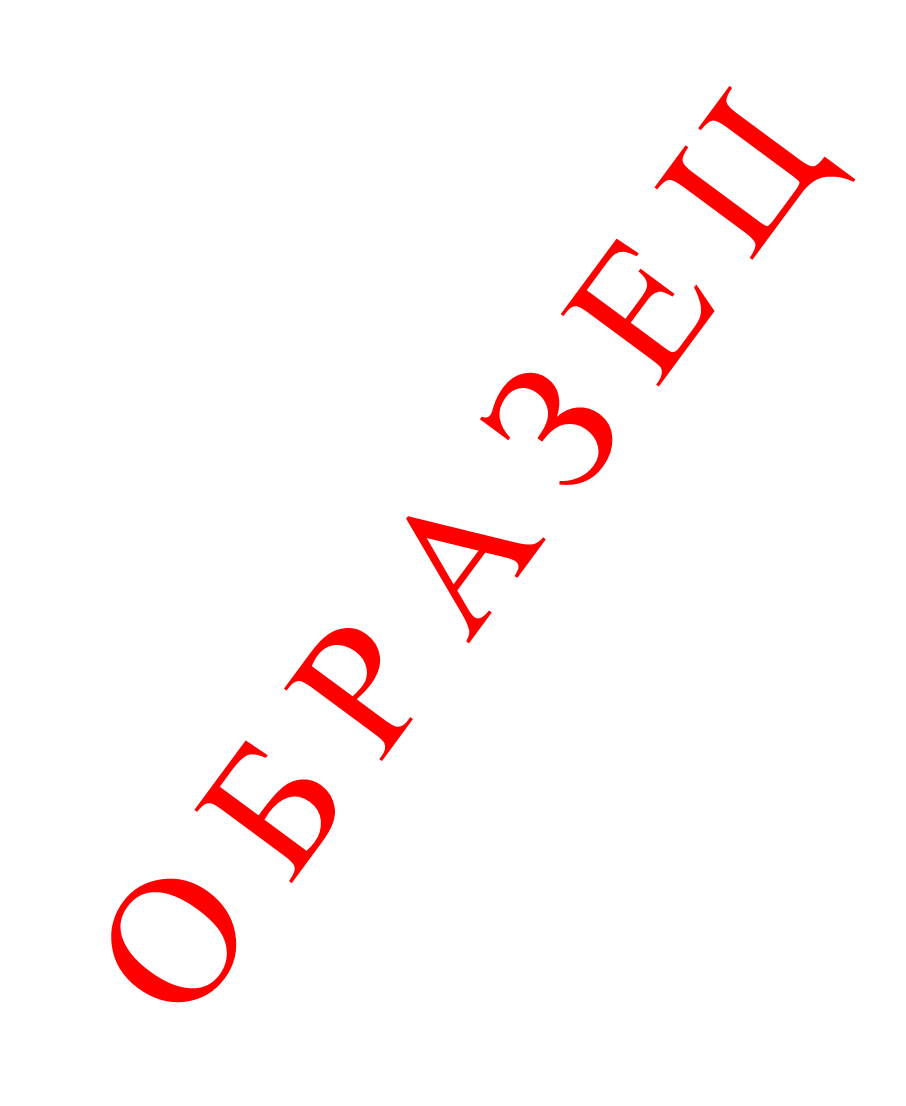 ЗАЯВКАна ввоз оборудования на территорию ФГАУ «КВЦ «Патриот» на «25» июля 20___ г._ Ген. Директор ООО «Смарт Групп»_           _____________      	__Иванов И.И._(Должность, организация) 	         				 (подпись)		(Фамилия и инициалы)		Печать организацииПриложение № 18(форма 8)ЗАЯВКАна вывоз оборудования с территории ФГАУ «КВЦ «Патриот» на «___» ____________ 20___г._________________________________ 	     _____________ 		_________________(Должность, организация) 				(подпись)		(Фамилия и инициалы)Пояснение к форме1. Заявка оформляется машинописным либо рукописным (разборчиво) способом, на русском языке и заверяется подписью представителя организации (на каждое транспортное средство, вывозящее оборудование, имущество).2. Заявка оформляется на дату, в которую осуществляется вывоз оборудования, имущества и предоставляется на согласование в распечатанном виде.3. Представитель организации согласовывает заявку ежедневно с 9:00 до 16:00:3.1. С комендантом павильона (объекта), из которого вывозится оборудование, имущество.3.2. С сотрудником центра обеспечения безопасности (кабинет № 0126, центральный выставочный павильон).4. Водитель транспортного средства предоставляет согласованную заявку сотруднику ЧОП на выездном КПП.ОБРАЗЕЦ ЗАПОЛНЕНИЯЗАЯВКАна вывоз оборудования с территории ФГАУ «КВЦ «Патриот» на «31» июля 20___ г._Ген. директор ООО «Смарт Групп»_            _____________  		___Антонов С.С.___(Должность, организация)			    	 (подпись)		  (Фамилия и инициалы)№п/пНаименованиеКол-воМесто разгрузки№п/пНаименованиеКол-воМесто разгрузкиClay Paky Alpha Shotligt - световой прожектор12Павильон «В»Clay Paky Sharpy - лучевой прожектор, beam12Павильон «В»Clay Paky A.leda B-EYE K20 - светодиодный прожектор, wash24Павильон «В»МА Lighting grandMA2 Light - пульт упраавления1Павильон «В»МА Lighting MA Lighting NPU - модуль расширения параметров1Павильон «В»Neutric OpticalCON Quad - оптический мультикор2Павильон «В»JEM AF-1 / AF-2  Вентилятор4Павильон «В»HME - проводной интерком10Павильон «В»INDU Electric 63А - силовой дистрибьютор8Павильон «В»Капа для кабеля, 1 метр40Павильон «В»Комплект силовой коммутации3Павильон «В»Ampeg SVT4 Classic - 300W Бас усилитель (ламповый)1Павильон «В»Quik Lock - 2-х уровневая клавишная стойка4Павильон «В»Quik Lock - одноуровневая клавишная стойка3Павильон «В»Yamaha CL5 - цифровая микшерная консоль1Павильон «В»Yamaha RIO3224D - I/O модуль для консолей CL52Павильон «В»Digidesign Venue Profile - цифровая концертная система1Павильон «В»Radial ProD2 - активный стерео директ бокс4Павильон «В»Klark Teknik DN 100 - активный DiBox8Павильон «В»№п/пНаименованиеКол-воМесто загрузки№п/пНаименованиеКол-воМесто разгрузкиClay Paky Alpha Shotligt - световой прожектор12Павильон «В»Clay Paky Sharpy - лучевой прожектор, beam12Павильон «В»Капа для кабеля, 1 метр40Павильон «В»Комплект силовой коммутации3Павильон «В»Klark Teknik DN 100 - активный DiBox8Павильон «В»